布尔东诺夫 诗2首文心 译2 СТИХОТВОРЕНИЯИГОРЯ БУРДОНОВАВ ПЕРЕВОДЕВЭНЬ СИНЬ2019目录 — Содержание:1.	Во тьме ночной	41.	漆黑的夜	52.	Нава	62.	纳娃	7Во тьме ночнойВо тьме ночной ни звука.Тускло светится окнодалеко-далеко.В одиночествечеловек не спит, пьёт и плачет.С огромного небазвёзды взирают на землю,пламень их ледяной.Липовка26 июля 2019漆黑的夜漆黑的夜，静谧无声， 远处的窗子里， 摇曳着昏暗的灯光。 孤独的人，夜不能寐， 独自酌饮，哭泣感伤。 浩瀚苍穹，星辰闪烁， 向大地洒下 冷冷的光。利波夫卡2019年7月26日2019年7月27日文心译НаваНа развратных лугахи в разбойных лесахещё водятся древние навы,с травяною косою лукавой,и глядят и моргают как совы.Если полюбишь наву,сон перепутаешь с явью,станешь бродячею навью.Если тебя полюбит нава,станешь живой снова.29 июля 2019纳娃在淫荡堕落的草地上在强盗出没的森林里，还住着古老的纳娃,它扎着草辫，阴险狡诈，眨眼观望，像猫头鹰一样。你若是爱上纳娃，梦境与现实便会混淆,你会变成幽灵，四处游荡。若是纳娃爱上你,你便满血复活，眼目发光。2019年7月29日文心译于2019年8月6日修改于2019.08.10伊戈尔•布尔东诺夫。卜辞八号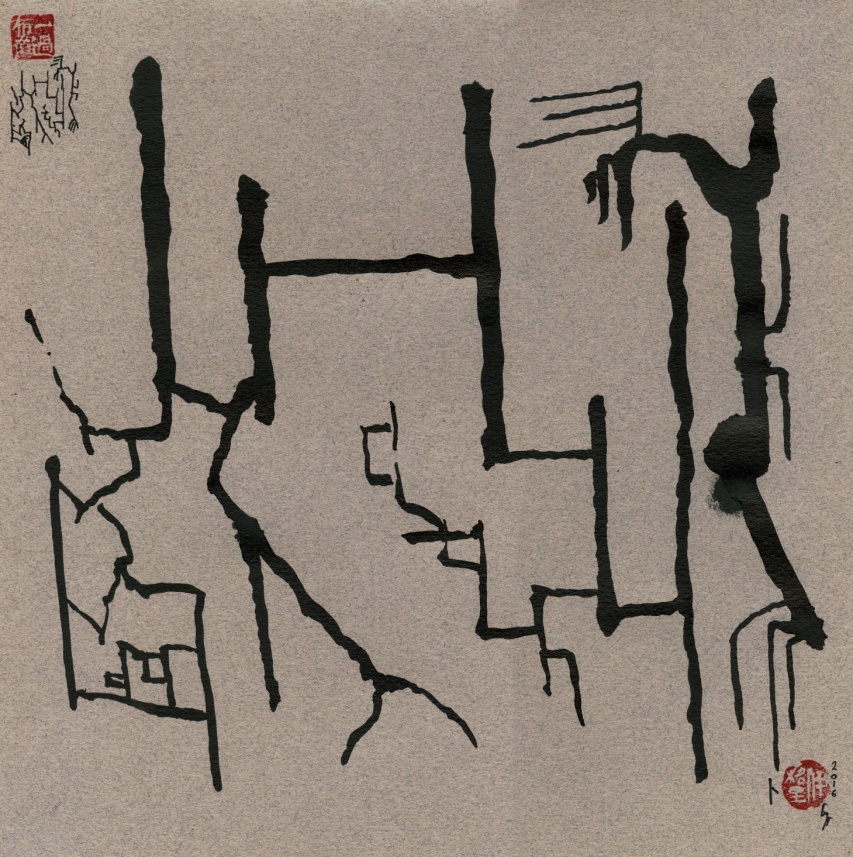 Игорь Бурдонов. Гадание на панцирях черепах № 8.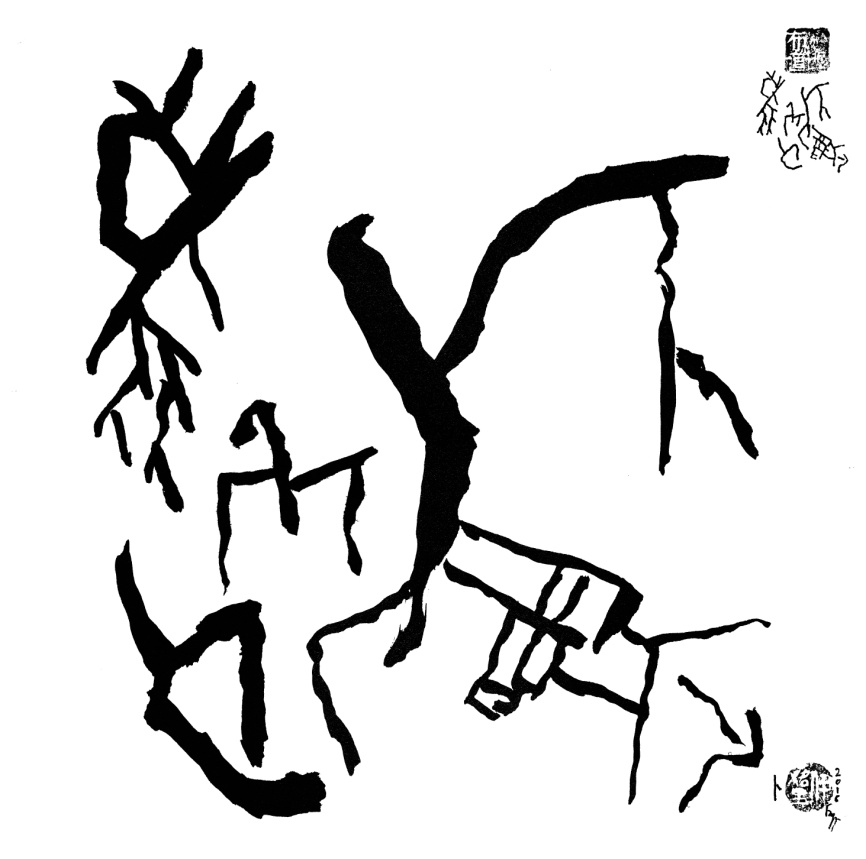 